Elektrolika Gospić			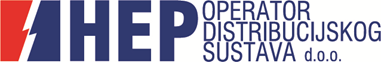 	OBAVIJEST O PLANIRANOM PREKIDUObavještavamo korisnike mreže da će zbog planiranih radova na postrojenjima naše elektroenergetske mreže dana 22.09.2020. godine od 08:00 do 12:00 biti u prekidu opskrba električnom energijom za naselje Gračac, a od 08:00 do 15:00 sati za ostalo područje općine Gračac.U slučaju nepovoljnih vremenskih uvjeta radovi se odgađaju.Za sva druga pitanja koristite adresu info.dpgospic@hep.hr ili telefon 0800 300 419S poštovanjemHEP-Operator distribucijskog sustava d.o.o.ČLAN HEP GRUPESlužba za vođenje pogonaTelefaks: 053 572 631Telefon: 0800 300 419